Единый государственный экзамен по PУCCKOMУ ЯЗЫКУ Инструкция  по выполнению работы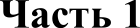 Экзаменационная работа состоит из двух частей, включающих в ce- бя 25 заданий. Часть 1 содержит 24 задания, часть 2 содержит 1 задание.На выполнение экзаменационной работы по русскому языку отво- дится 3,5 часа (210 минут).Ответами к заданиям 1—24 являются число, слово, словосочетание или последовательность чисел и слов. Ответ запишите в поле ответа в тексте работы, а затем перенесите в бланк ответов № 1.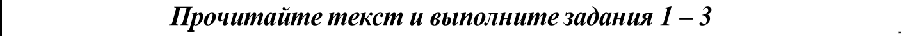 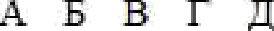 ""'	:  5 9 3 2 1Oни.  БЕСЦЕЛЫdЬІЙР‹»«».	Ј   Б С С Ј   Е л   b  Н bl Й Р А С  К О /\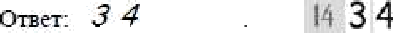 Задание 25 части 2 представляет собой сочинение по прочитанному тексту. Это задание выполняется на бланке ответов № 2.Все бланки ЕГЭ заполняются яркими чёрными чернилами. Допуска-1		В каких  из приведённых  ниже предложений  верно передана ГЛАВНАЯ информация, содержащаяся в тексте? Запишите номера этих предложений.На зубах человека со временем могут появиться повреждения, потому что невидимые маленькие бактерии, живущие во рту, образуют кислоты, раз- рушающие зубную эмаль.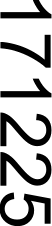 В зубах могут образоваться дупла, поэтому необходимо каждый день чистить зубы.ется использование гелевой, капиллярной или перьевой ручек.Зубная эмал—ьсамый прочный материал, который создан организмомПри выполнении заданий можно пользоваться черновиком. Записи в черновике не учитываются при оценивании работы.Баллы, полученные Вами за выполненные задания, суммируются. Постарайтесь выполнить как можно больше заданий и набрать наиболь- шее количество баллов.Жепаем успеха.!человека, и невидимые маленькие бактерии не способны его разрушить.Живущие во рту бактерии разрушают зубную эмаль, несмотря на её прочность, поэтому необходимо следить за состоянием полости рта.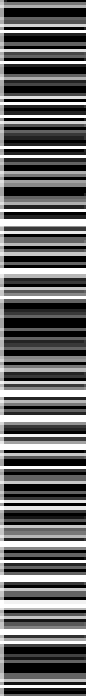 Нужно соблюдать гигиену полости рта, чтобы живущие во рту бактерии не разрушали зубную эмаль.Ответ: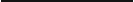        Какое из приведённых ниже слов (сочетаний слов) должно стоять на месте пропуска во втором (2) предложении текста? Выпишите это слово (сочетание слов).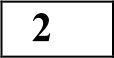 Несмотря на это Благодаря этому ПоэтомуИз-за этого ЗатоОтвет:   	       Прочитайте фрагмент словарной статьи, в которой приводятся значения слова слова СЛЕДИТЬ. Определите значение, в котором это слово употреб- лено в третьем (3) предложении текста.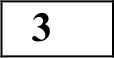 СЛЕДИТЬ, слежу, следишь;  несов., за кемчем и (устар.) что.Наблюдая, заботиться. С. за детьми. С. за собой (заботиться о своей внешности  или здоровье).Наблюдать, вникая в развитие чего-н.,  ход чего-н.  С. за ycnexaми  науки. С. за чьей-н. мыслью. С. за литературой. Следящие системы (системы авто— матического   управления; спец.).Смотреть, наблюдая. С. зп полётож птиц. С. движения звезд.Наблюдать чьи-н. действия с целью собрать какие—н. сведения, разобла— чить,  поймать.  С. за нпрушвтележ српьпqы.Ответ:   	  В одном из приведённых ниже слов допущена ошибка в постановке ударе- ния: HEBEPHO выделена буква, обозначающая ударный гласный звук. Вы- пишите это слово.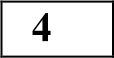 алфавИт прИнял полОжил столЯр налИтыОтвет:   	  В одном из приведённых ниже предложений HEBEPHO употреблено выде- ленное  слово.  Исправьте  ошибку,  подобрав  к слову пароним.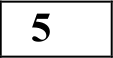 Были предприняты ЭФФЕКТИВНЫЕ меры для предотвращения задымле- ния территорий, близких к источнику возгорания.На этом небольшом предприятии за несколько лет сложился высоко- профессиональный коллектив, и в этом году он ЗАПОЛНИЛСЯ новыми кад- рами.Обновлённому составу депутатского корпуса предлагалось ИЗБРАТЬ сек- ретаря совета, постоянные депутатские комиссии и новый состав исполкома. В порыве БЛАГОДАРНОЙ откровенности она тут же выложила все Вить-кины секреты.Мне вспомнился город моего детства, FЛИНЯНЫЕ свистульки, которыми торговали на базарах.Ответ:   	  В одном из выделенных ниже слов допущена ошибка в образовании формы слова. Исправьте ошибку в образовании формы слова и запишите слово правильно.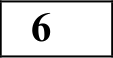 ПОЕЗЖАЙТЕкилограмм МАНДАРИНОВ детских РУЧОНОКсамый МОЛОДОЙк ТРИСТА трём конвертамОтвет:   	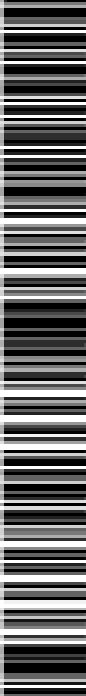   Остановите соответствие между предложениями и допущенными в них грамматическими   ошибками:  к  каждой  позиции  первого  столбца  подбе-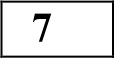 рите соответствующую позицию из второго столбца. ГРАММАТИЧЕСКИЕ	ПРЕДЛОЖЕНИЯОШИБКН  Определите слово, в котором пропущена безударная проверяемая гласная корня. Выпишите это слово, вставив пропущенную букву.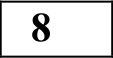 зам..раниеГ. .]ЭДИТЬСЯвелос..педА) нарушение по- строении сложного предложенияБ) нарушение в по- строении предложения с деепричастным оборо-ТОМВ) неправильное употребление падежной формы существительно- го с предлогомГ) ошибка в построе- нии предложения с од- нородными членамиД) нарушение связи между подлежащим и сказуемымНачиная работу с текстом, у нас завязался спор.Благодаря Галилея и Ньютона, примерно 350 лет тому назад физика стала наукой, ис- пользующей экспериментальный метод для изу- чения механического движения.На картине Айвазовского мы видим, чтокак о песчаный берег бьётся волна.Философия включает систему знаний как о развитии мировой философской мысли, также и о фундаментальных проблемах человеческого бытия  и общества.Илья Ефимович Репин был величайшим реалистом: в силу своего дарования он не мог увлечься придуманным, только многокрасочная жизнь, яркие события и человеческие характеры рождали  в  нём  творческое горение.Роза, первые упоминания о которой отно- сятся к V веку до н.э., описаны в древнеиндий- ских сказаниях.В образовательной политике России всё больше внимания уделяется пропаганде здо- рового  образа  жизни: физкультуре и спорту,ЗДО]ЭОВОМ   ПИТіlНИЮ  И Т.Д.Физическая культура вбирает в себя мно-т..моженный д..легироватьОтвет:   	  Определите ряд, в котором в обоих словах пропущена одна и та же буква. В пишите эти слова, вставив пропущенную букву.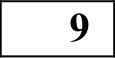 П]Э. . ЖИМИСТЫЙ, П]Э. . ВЗОЙТИра..жаловать, и.сложить о..дыхать, пре..дипломный под..ехать, сер..ёзный пред.история, сан.инспекторОтвет:   	 Выпишите слово, в котором на месте пропуска пишется буква И. ясен..вый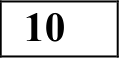 лед..нить (душу) участл..вый щавел..вый окольц..вать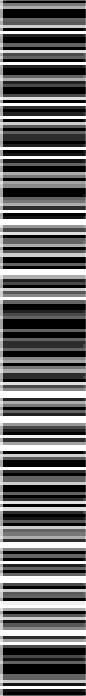 Ответ:   	Выпишите слово, в котором на месте пропуска пишется буква И.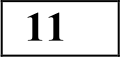 говековой опыт освоения азвития человеком заложенных в него природои физических и пси— хических  особенностей.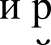 Физика	наука, изучающая окружающий нас мир.Запишите в таблицу выбранные цифры под соответствующими буквами. Ответ:обнаруж..нный задерж..шься использу..мый выбира..мый воспева..мыйОтвет:   	 Определите предложение, в котором НЕ со словом пишется СЛИТНО. Pac- кройте скобки и выпишите это слово.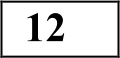 (НЕ)РЕДКО, прочитав предисловие, мы утрачиваем интерес к самой книге. Сегодня почти (НЕ)ВСПОМИНАЕТСЯ философская поэзия С.Я. Маршака. Соборы и храмы Москвы пользуются заслуженной славой (НЕ)ТОЛЬКО в России, но и во всём мире.Деревья стоят (НЕ)ШЕВЕЛЯСЬ, цветы тяжелеют, их аромат становитсяДушнЫм.Портрет ещё (НЕ)ОКОНЧЕН, но слава о талантливом художнике быстро o6- летела город.Ответ:    	 Определите   предложение,   в   котором оба  выделенных	слова  пишутся СЛИТНО. Раскройте скобки и выпишите эти два слова.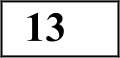 (ПО)СКОЛЬКУ я не имел понятия о том, ЧТО(БЫ) могло изменить ситуа- цию к лучшему, я решил ничего не предпринимать.ЧТО(БЫ) ни случилось, Сергей не оставит товарища в беде, (ПО)ЭТОМУ я его и уважаю.Мы ТО(ЖЕ) отдыхали на Кавказе, (ПО)ЭТОМУ так хорошо знаем эти места.ТАК(ЖЕ), как и все, я должен был признать: (ПО)ЭТОМУ пути пройти было невозможно.Ловлей гусениц воробьи занимаются (В)ТЕЧЕНИЕ трех недель, пока во- робьята не вырастут, а когда птенцы оперятся , то (В)СЛЕД за родителями будут добывать себе корм сами.Ответ:  	143	Скажите  цифры, на месте которых пишется  две Н.Эпическая тема поэмы С. Есенина «Анна Снегина» выдержа(1)a в не- красовских традициях: тут и сосредоточе(2)ость на народных проблемах, и сюжет о народном вожаке, и сказовый стиль, и лексико-стилистические особе(З)ости речи крестьян.Ответ:  	 Расставьте знаки препинания. Скажите номера предложений, в которых нужно поставить ОДНУ запятую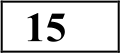 Ждал я вас на покос этим летом однако не дождался.Любовь к изобразительному искусству проходит через всю жизнь М.Ю. Лермонтова и отражается в его творчестве.Древние люди воспринимали очаг как место обитания светлого божества и позднее огню приписывались многие чудесные свойства.Многие набоковские размышления о Пушкине не потеряли значения и актуальности и в наши дни.В азбуке корабли и рыбы и птицы разрисованы красками и золотом.Ответ:     	 Расставьте знаки препинания: укажите все цифры, на месте которых в пред- ложении должны стоять запятые.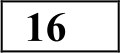 Еогда в Подмосковье клочья серых туч (1) гонимые холодным ветромбежали по беспросветиому небу, и (3) раскачиваясь (4) стонали берёзы и сосны, и хлестал дождь, я воспользовался отпуском  и поехал в Брым.Ответ:   	 Расставьте знаки препинания: укажите все цифры, на месте которых в пред- ложении должны стоять запятые.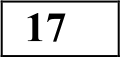 Удивительно приятным занятием (1) помнится (2) было для меня лежать на спине в лесу и глядеть вверх. Тогда небо (3) казалось (4) без- донным  морем, расстилавшимся перед глазами.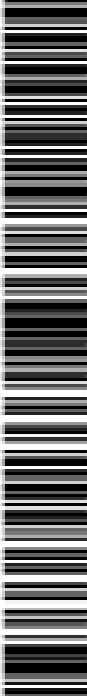 Ответ:   	      Расставьте знаки препинания: укажите все цифры, на месте которых в предложении должны стоять запятые.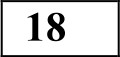 Идея единого европейского пространства (1) поклонником (2) которойбыл первый директор Царскосельского лицея Малиновский (4) обре- ла множество сторонников.Ответ:   	 Расставьте знаки препинания: укажите все цифры, на месте которых в пред- ложении должны стоять запятые.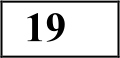 Он весь дрожал (1) и (2) чтобы согреться (3) начал махать руками (4) как  будто призывал кого-то.Ответ:  	 Отредактируйте предложение: исправьте лексическую ошибку, исключив лишнее слово(а). Выпишите это слово(а).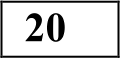 Занятия спортом могут отвлечь подростков от  виртуальных игр.Творчество - другая альтернатива виртуальному миру. Кроме того, они гораздо полезнее для развития, они подразумевают живое общение со сверстниками.Ответ:  	Прочитайте текст и выполните задания 2І— 24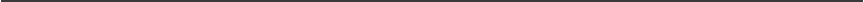 (1)До сих пор вспоминаю тот разговор с отцом Сони Потехиной, который случился у меня после родительского собрания. (2)Василий Петрович тогда сам начал его:(3) — Слышали: прямая линия короче кривой — геометрия! (4)И все верят в это, понять не хотят — в жизни-то геометрия совсем иная, там кривые пути всегда прямых короче. (5)A чему вы, преподаватель литературы, детей учите?(6) — Русской литературе хотя бы. (7)A она тем знаменита, что лучше дру- гих разбирается в запутанной жизни. (8)Да, в запутанной, да, в сложной!— Вы учите — будь только честным и никак по-другому?— Учу.— И зла никому не делай — учите?— Учу.— И сильного не бойся, слабому помогай, от себя оторви — тоже учите?— Тоже.— A-a! — восторжествовал мой собеседник. — И это не по линеечке жить называется! (l6)He геометрию из книжек преподаёте! (17) Запутанно, сложно, а прямолинейненько-то поступай!(18) — А вам бы хотелось, чтоб я учил — будь бесчестным, подличай, изво- рачивайся, не упускай случая сделать зло, перед сильным пасуй, слабому не помогай. . . (19)Неужели, Василий Петрович, вам хочется такой вот свою дочь видеть?(20) — Я хочу... — Василий Петрович даже задохнулся от негодующего волнения. — Одного хочу — чтоб Сонька моя счастливой была, приспособлен-ной! (21)Чтоб загодя знала, что и горы крутые, и пропасти в жизни встретят- ся, пряменько никак не потопаешь, огибай постоянно. (22) Ежели можно быть честной, то будь, а коль нельзя — ловчи, не походи на своего отца, который лез напролом да лоб расшиб. .. (2З)Хочу, чтоб поняла, и крепко поняла, что для всех добра и люба не станешь и любви большой и доброты особо от других не жди. (24)Хочу, чтоб не кидалась на тех, кто сильней, кто легко хребет сломать может, а осторожничала, иной раз от большой нужды и поклониться могла. (25)Хочу, чтоб дурой наивной не оказалась. (2б)Вот чего хочу! (27)Ясно ли? (28)Вот если бы этой сноровистой науке вы мою Соньку научили, я бы пер- вый вам в ножки поклонился. (29) — Bcex этому научить или только одну ва- шу дочь?Bcex, всех, чтоб вислоухими не были!Так что же получится, Василий Петрович,	все науку воспримут, все станут не вислоухие, а ловкачи, все будут стараться обманывать друг дру- га, хребет ломать тем, кто послабей. .. (32)B дурном же мире Соне жить при- дётся. (ЗЗ)Не пугает это вас?(34) — А что делать-то, когда он, мир, таков и есть, доброго слова не стоит? (35)И сменять его на другой какой, получше, нельзя — один всего. (Зб)Выхода нет — приспособляйся к нему.— Сменять наш мир на другой нельзя, а вот попробовать как-то испра- вить его. ..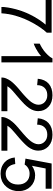 Ой, не учите вы детей наших мир исправлять. (39)На что мне весь мир! (40)Могу ли я с ним, со всем миром, справиться? (4l)Иль надеяться мо- гу, что справится Сонька? (42)C ума ещё не сошёл — ни себя, ни её Наполео- ном великим не считаю! (43)Я маленький человек, и она в крупную не вырас- тет. (44)Нужно мне совсем мало — чтоб дочь родная счастливо жила. (45)A остальные уж пусть сами как-нибудь без меня устраиваются. . . (46)A вы!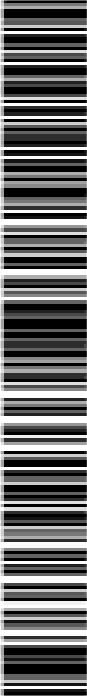 (По В. Тендрякову*)*Тендряков Владимир Фёдорович (1923—1984) — прозаик, автор остро- конфликтных повестей о деревне, духовно-нравственных проблемах общест- ва. Какие из высказываний не соответствуют содержанию текста? Укажите но- мера ответов в возрастающем порядке.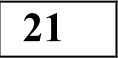 Русская литература учит приспосабливаться к окружающему миру.Русская литература учит человека разбираться в запутанном мире.Русская литература проповедует вечные нравственные ценности.Изучение русской литературы делает человека лучше, чище, нравст- веннее.5)Чтобы быть счастливым, нужно научиться приспосабливаться, ловка-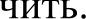 Ответ:   	 Какое из перечисленных утверждений являются верными?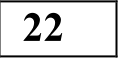 Предложения 34-36 включают повествование.В предложениях 43-44 представлено описание.Предложения 6-8 являются ответом на вопрос в  предложении 5.Предложения 21-26 поясняет содержание предложения 20. 5)B предложениях 32-37 представлено рассуждение.Ответ:   	   Из предложений 37-42 выпишите фразеологизм.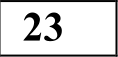 Ответ:   	243		Среди предложений 5 — 13 найдите такое, которое связано с предыдущим при помощи союза и личного местоимения. Напишите номер этого предложения.Ответ:   	       Прочитайте фрагмент рецензии. В нём рассматриваются языковые особен- ности  текста.  Некоторые  термины,  использованные в рецензии, пропущены.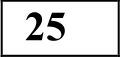 Вставьте  на  места  пропусков  цифры,  соответствующие  номеру  термина изсписка.«Проблема, которая стала предметом спора героев В. Тендрякова, не- проста, каждый герой имеет свою точку зрения и выражает её очень эмо- ционально, горячо, пытаясь убедить собеседника в своей правоте. По- этому в тексте появляется такое синтаксическое средство вырази- тельности, как А 	(предложения 3, 8). Каждый собеседник стремится найти весомые аргументы в поддержку своей точки зрения, об этом сви- детельствует такой приём, как Б 	(«не кидалась на тех, кто силь- ней..., а осторожничала» в предложении 24). Герои В. Тендрякова принадлежат к разиым социальным слоям, имеют разный уровень обра- зования, что ярко проявляется в речи каждого из них. Так, например, писатель воссоздаёт речь Василия Петровича с помощью таких лексиче- ских средств, как В 		(например, «зїігодя» в предложении 21, «дурой» в предложении 25) и Г 			(«лез напролом» в предложении  22, «с ума... не сошёл» в предложении 42)».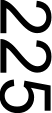 Список терминов:метафорапротивопоставлениефразеологизмылитотаэпитеталлитерация (звукопись)разговорная  и  просторечная лексикавопросно-ответная форма изложениявосклицательные предложения Ответ:Часть 2 	Для ответа на задание этой части используйте бланк ответов Nз2	         Напишите сочинение по прочитанному тексту.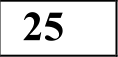 Сформулируйте  одну из проблем,  поставленных  автором  текста Пpo-комментируйте сформулированную проблему. Включите в комментарий два примера-иллюстрации из прочитанного текста, которые, по Вашему мне- нию, важны для понимания проблемы исходного текста (избегайте чрезмер- ного цитирования).Сформvлирvйте позицию автора (рассказчика). Напишите, согласны или не согласны Вы с точкой зрения автора прочитанного текста. Объяснитепочему. Своё мнение аргументируйте, опираясь в первую очередь на чита-	 тельский  опыт, а также  на знания и жизненные  наблюдения (учитываются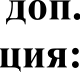 первые два аргvмента).Объём сочинения—  не менее 150 слов.Работа, написанная без опоры на прочитанный текст (не по данному тексту), не оценивается. Если сочинение представляет собой пересказанный или пол- ностью переписанный исходный текст без каких бы то ни было комментариев, то такая работа оценивается нулём баллов.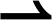 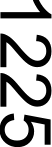 Система оценивания экзаменационной работы по русскому языку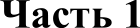 Заверноевыполнениезаданий 2—6, 8—14, 16—25 экзаменуемыйполучаетпо 1 баллу.Заневерный  ответили  его  отсутствие  выставляется   0 баллов.За выполнение заданий 1 и 15 может быть выставлено от 0 до 2 бал- лов.Верным считается ответ, в котором есть все цифры из эталона и отсут- ствуютдругиецифры.	1	баллставится,если:однаиз цифр,указанныхвответе,несоответствуетэталону; отсутствует одна из цифр,указанныхвэталонеответа. Во всех других случаях выставляется 0 баллов.За выполнение задания 7 может быть выставлено от 0 до 5-и баллов. Завы- полнениезадания 26 можетбытьвыставленоот 0 до 4-хбаллов.Верным счи- тается ответ, в котором есть все цифры из эталона и отсутствуютдругие цифры. За каждую верно указанную цифру, соответствующую номеруиз списка, экзаменуемый получает по 1 баллу.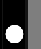 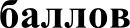 Часть 2Критерии оценивания  заданий с развёрнутым ответом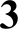 Критерии оценивания  задания  с развёрнутым ответом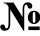 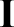 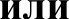 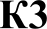 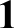 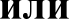 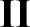 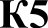 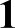    (К1—K12)	При оценке грамотности (K7—K10) следует учитывать объём сочине- ния. Указанные в таблице нормы оценивания разработаны для сочинения объёмом в 150—300 слов.Если в сочинении менее 70 слов, то такая работа не засчитывается и оценивается 0 баллов, задание считается невыполненным.При оценке сочинения объёмом от 70 до 150 слов число допустимых ошибок четырёх видов (K7—K10) уменьшается. 2 балла по этим критери- ям  ставится  в  следующих случаях: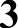 K7 — орфографических ошибок нет (или допущена одна негрубая ошибка);K—8ошибка).пунктуационных ошибок нет (или допущена одна негрубая1 балл по этим критериям  ставится  в следующих  случаях: K7 — допущено не более двух ошибок;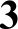 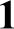 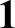 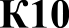 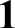 K—8    допущено одна—три ошибки;K9 — грамматических ошибок нет;К10 — допущено не более одной речевой ошибки.Высший балл по критериям K7—K12 за работу объёмом от 70 до 150 слов не ставится.Если сочинение представляет собой пересказанный или полностьюпереписанный исходный текст без каких бы то ни было комментариев, то такая работа по всем аспектам проверки (K1 OK12) оценивается 0 баллов.Если в работе, представляющей собой переписанный или переска- занный исходный текст, содержатся фрагменты текста экзаменуемого, то при проверке учитывается только то количество слов, которое принадле- жит экзаменуемому. Работа, написанная без опоры на прочитанный текст (не по данному тексту), не оценивается.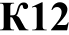 